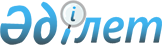 Об утверждении регламентов государственных услуг в сфере ветеринарии
					
			Утративший силу
			
			
		
					Постановление акимата Бурлинского района Западно-Казахстанской области от 28 февраля 2013 года № 103. Зарегистрировано Департаментом юстиции Западно-Казахстанской области 29 марта 2013 года № 3225. Утратило силу постановлением акимата Бурлинского района Западно-Казахстанской области от 20 мая 2013 года № 376      Сноска. Утратило силу постановлением акимата Бурлинского района Западно-Казахстанской области от 20.05.2013 № 376.      Руководствуясь Законами Республики Казахстан от 23 января 2001 года "О местном государственном управлении и самоуправлении в Республике Казахстан", от 27 ноября 2000 года "Об административных процедурах", акимат района ПОСТАНОВЛЯЕТ:



      1. Утвердить прилагаемые регламенты государственных услуг в сфере ветеринарии:



      1) регламент государственной услуги "Выдача ветеринарной справки";



      2) регламент государственной услуги "Выдача ветеринарного паспорта на животное".



      2. Контроль за выполнением настоящего постановления возложить на заместителя акима района А. Агелеуова.



      3. Данное постановление вводится в действие со дня первого официального опубликования.      Исполняющий обязанности

      акима района                     А. Сафималиев

Утверждено

постановлением акимата района

от 28 февраля 2013 года № 103 Регламент

государственной услуги

"Выдача ветеринарной справки" 

1. Общие положения      1. Настоящий Регламент "Выдача ветеринарной справки" (далее – Регламент) разработан в соответствии с пунктом 4 статьи 9-1 Закона Республики Казахстан от 27 ноября 2000 года "Об административных процедурах".

      2. Государственная услуга "Выдача ветеринарной справки" (далее - государственная услуга) предоставляется ветеринарным врачом подразделения местного исполнительного органа сельских округов Бурлинского района (далее – уполномоченный орган), осуществляющего деятельность в области ветеринарии.

      3. Форма оказываемой государственной услуги: не автоматизированная.

      4. Государственная услуга оказывается на основании Закона Республики Казахстан от 10 июля 2002 года "О ветеринарии", постановления Правительства Республики Казахстан от 29 апреля 2011 года № 464 "Об утверждении стандартов государственных услуг в области племенного животноводства и ветеринарии и внесении изменений и дополнения в постановление Правительства Республики Казахстан от 20 июля 2010 года № 745" (далее – Стандарт).

      5. Информация о государственной услуге размещены на интернет-ресурсе Министерства сельского хозяйства Республики Казахстан: www.minagri.gov.kz, на стендах, расположенных в помещениях уполномоченного органа.

      Адреса уполномоченных органов указаны в приложении 1 настоящего Регламента.

      6. Результатом оказываемой государственной услуги является выдача ветеринарной справки (на бумажном носителе) либо мотивированный ответ об отказе в представлении государственной услуги в письменном виде.

      7. Государственная услуга оказывается физическим и юридическим лицам (далее - потребитель). 

2. Порядок оказания государственной услуги      8. Государственная услуга предоставляется в следующие сроки:

      1) государственная услуга предоставляется в течение дня обращения;

      2) максимально допустимое время ожидания до получения государственной услуги - не более 30 (тридцати) минут;

      3) максимально допустимое время обслуживания потребителя - не более 30 (тридцати) минут;

      9. Государственная услуга оказывается платно (выдача бланков ветеринарной справки). Потребитель оплачивает через банки второго уровня или организации, осуществляющие отдельные виды банковских операции, стоимость бланка, определенную по результатам конкурса о государственных закупках.

      10. Государственная услуга оказывается в рабочие дни, с 9.00 до 18.30 часов, перерыв с 13.00 до 14.30 часов, кроме выходных и праздничных дней. Прием осуществляется в порядке очереди, без предварительной записи и ускоренного обслуживания.

      11. Для предоставления государственной услуги создаются условия для ожидания и подготовки необходимых документов (кресла для ожидания, места для заполнения документов оснащаются стендами с перечнем необходимых документов и образцами их заполнения). Здания уполномоченного органа оборудованы входом с пандусами, предназначенными для доступа людей с ограниченными физическими возможностями. 

3. Описание порядка действий

(взаимодействия) в процессе

оказания государственной услуги      12. Для получения государственной услуги потребитель представляет документы, определенные в пункте 11 Стандарта.

      13. Государственная услуга предоставляется при непосредственном обращении потребителя либо его представителя.

      14. Обращение потребителя регистрируется ветеринарным врачом в журнале учета обращения физических и юридических лиц, в котором указывается дата получения потребителем государственной услуги.

      15. В предоставлении государственной услуги отказывается в случаях, предусмотренных в пункте 16 Стандарта.

      16. В процессе оказания государственной услуги задействована одна структурно-функциональная единица (далее - СФЕ) – ветеринарный врач.

      17. Текстовое табличное описание последовательности и взаимодействие административных действий (процедур) каждой СФЕ с указанием срока выполнения каждого административного действия (процедуры) приведено согласно приложению 2 к настоящему Регламенту.

      18. Схема, отражающая взаимосвязь между логической последовательностью административных действий в процессе оказания государственной услуги и СФЕ, приведена согласно приложению 3 к настоящему Регламенту. 

4. Ответственность должностных лиц,

оказывающих государственные услуги      19. За нарушение порядка оказания государственной услуги должностные лица несут ответственность предусмотренную законодательством Республики Казахстан.

Приложение 1

к регламенту

государственной услуги

"Выдача ветеринарной справки" Адреса уполномоченных органов

Приложение 2

к регламенту

государственной услуги

"Выдача ветеринарной справки" Текстовое табличное описание

последовательности и взаимодействие

административных действий (процедур)

каждой СФЕ с указанием срока выполнения

каждого административного действия (процедуры)

Приложение 3

к регламенту

государственной услуги

"Выдача ветеринарной справки" Схема, отражающая взаимосвязь

между логической последовательностью

административных действий в процессе

оказания государственной услуги и СФЕ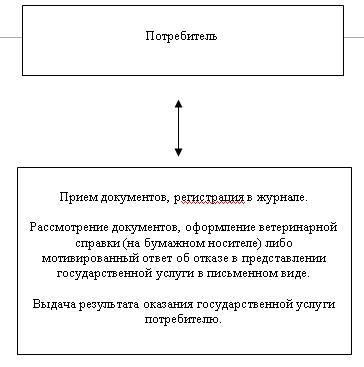 

Утверждено

постановлением акимата района

от 28 февраля 2013 года № 103 Регламент

государственной услуги

"Выдача ветеринарного

паспорта на животное" 

1. Общие положения      1. Настоящий Регламент "Выдача ветеринарного паспорта на животное" (далее – Регламент) разработан в соответствии с пунктом 4 статьи 9-1 Закона Республики Казахстан от 27 ноября 2000 года "Об административных процедурах".

      2. Государственная услуга "Выдача ветеринарного паспорта на животное" (далее - государственная услуга) предоставляется ветеринарным врачом подразделения местного исполнительного органа сельских округов Бурлинского района (далее – уполномоченный орган).

      3. Форма оказываемой государственной услуги: не автоматизированная.

      4. Государственная услуга оказывается на основании Закона Республики Казахстан от 10 июля 2002 года "О ветеринарии", постановления Правительства Республики Казахстан от 29 апреля 2011 года № 464 "Об утверждении стандартов государственных услуг в области племенного животноводства и ветеринарии и внесении изменений и дополнения в постановление Правительства Республики Казахстан от 20 июля 2010 года № 745" (далее – Стандарт).

      5. Информация о государственной услуге размещены на интернет-ресурсе Министерства сельского хозяйства Республики Казахстан www.minagri.gov.kz, на стендах, расположенных в помещениях уполномоченного органа.

      Адреса уполномоченных органов указаны в приложении 1 настоящего регламента.

      6. Результатом оказываемой государственной услуги является выдача ветеринарного паспорта на животное (дубликата ветеринарного паспорта на животное, выписки из ветеринарного паспорта на животное) (на бумажном носителе) либо мотивированный ответ об отказе в предоставлении государственной услуги в письменном виде.

      7. Государственная услуга оказывается физическим и юридическим лицам (далее - потребитель). 

2. Порядок оказания государственной услуги      8. Государственная услуга предоставляется в следующие сроки:

      1) срок выдачи ветеринарного паспорта на животное (выписки из ветеринарного паспорта на животное) с момента присвоения животному индивидуального номера или отказ в их выдаче - в течение 3 (трех) рабочих дней;

      2) срок выдачи дубликата ветеринарного паспорта на животное со дня подачи владельцем заявления о потере паспорта на его животное - в течение 10 (десяти) рабочих дней;

      3) максимально допустимое время ожидания до получения государственной услуги - не более 30 (тридцати) минут;

      4) максимально допустимое время обслуживания потребителя - не более 40 (сорока) минут.

      9. Государственная услуга (выдача бланков ветеринарного паспорта на животное) оказывается платно. Потребитель оплачивает через банки второго уровня или организации, осуществляющие отдельные виды банковских операций, стоимость бланка, определенную по результатам конкурса о государственных закупках.

      10. Государственная услуга предоставляется в рабочие дни, с 9.00 до 18.30 часов, с перерывом на обед с 13.00 до 14.30 часов, кроме выходных и праздничных дней. Прием осуществляется в порядке очереди, без предварительной записи и ускоренного обслуживания.

      11. Для предоставления государственной услуги создаются условия для ожидания и подготовки необходимых документов (кресла для ожидания, места для заполнения документов оснащаются стендами с перечнем необходимых документов и образцами их заполнения). Здания уполномоченного органа оборудованы входом с пандусами, предназначенными для доступа людей с ограниченными физическими возможностями. 

3. Описание порядка действий

(взаимодействия) в процессе

оказания государственной услуги      12. Для получения государственной услуги потребитель представляет документы, определенные в пункте 11 Стандарта.

      13. При обращении для получения ветеринарного паспорта на животное документ, подтверждающий сдачу потребителем необходимых документов, не требуется.

      При обращении для получения дубликата ветеринарного паспорта на животное (выписки из ветеринарного паспорта на животное) заявление потребителя регистрируется в журнале регистрации и выдается талон с указанием даты и времени, срока и места получение потребителем государственной услуги.

      14. Ветеринарный паспорт на животное (дубликат ветеринарного паспорта на животное, выписка из ветеринарного паспорта на животное) выдается владельцу животного либо его представителю при его личном посещении.

      15. Основанием для отказа в предоставлении государственной услуги является отсутствие присвоенного индивидуального номера животного.

      16. В процессе оказания государственной услуги задействована следующая структурно-функциональная единица (далее – СФЕ) – ветеринарный врач.

      17. Текстовое табличное описание последовательности и взаимодействие административных действий (процедур) каждой СФЕ с указанием срока выполнения каждого административного действия (процедуры) приведено в приложении 2 к настоящему Регламенту.

      18. Схема, отражающая взаимосвязь между логической последовательностью административных действий в процессе оказания государственной услуги и СФЕ, приведена в приложении 3 к настоящему Регламенту. 

4. Ответственность должностных лиц,

оказывающих государственные услуги      19. За нарушение порядка оказания государственной услуги должностные лица несут ответственность предусмотренную законодательством Республики Казахстан.

Приложение 1

к регламенту

государственной услуги

"Выдача ветеринарного

паспорта на животное" Адреса уполномоченных органов

Приложение 2

к регламенту

государственной услуги

"Выдача ветеринарного

паспорта на животное" Текстовое табличное описание

последовательности и взаимодействие

административных действий (процедур)

каждой СФЕ с указанием срока выполнения

каждого административного действия (процедуры)

Приложение 3

к регламенту

государственной услуги

"Выдача ветеринарного

паспорта на животное" Схема, отражающая взаимосвязь

между логической последовательностью

административных действий в процессе

оказания государственной услуги и СФЕ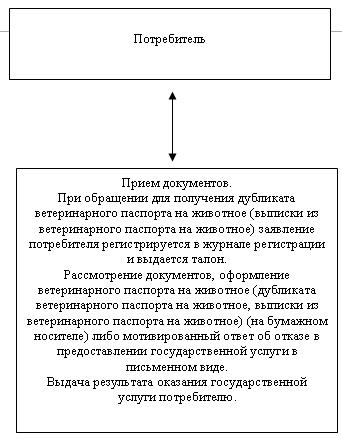 
					© 2012. РГП на ПХВ «Институт законодательства и правовой информации Республики Казахстан» Министерства юстиции Республики Казахстан
				№ п/пНаименование АдресКонтактный телефон1Государственное учреждение "Аппарат акима Акбулакского сельского округа"Индекс 090303, Западно-Казахстанская область, Бурлинский район, село Акбулак, улица Абая, 368(71133)267822Государственное учреждение "Аппарат акима Аксуского сельского округа"Индекс 090304, Западно-Казахстанская область, Бурлинский район, село Аксу, улица Достык, 248(71133)265303Государственное учреждение "Аппарат акима Александровского сельского округа"Индекс 090305, Западно-Казахстанская область, Бурлинский район, село Александровка, улица Жамбула8(71133)243644Государственное учреждение "Аппарат акима Бурлинского сельского округа"Индекс 090308, Западно-Казахстанская область, Бурлинский район, село Бурлин, улица Чапаевская, 14/28(71133)251825Государственное учреждение "Аппарат акима Бумакольского сельского округа"Индекс 090307, Западно-Казахстанская область, Бурлинский район, село Бумаколь, улица Линейная, 68(71133)505816Государственное учреждение "Аппарат Акима Березовского сельского округа"Индекс 090306, Западно-Казахстанская область, Бурлинский район, село Березовка, улица Тупиковая, 18(71133)232347Государственное учреждение "Аппарат акима Жарсуатского сельского округа"Индекс 090309, Западно-Казахстанская область, Бурлинский район, село Жарсуат, улица Ленина, 358(71133)236668Государственное учреждение "Аппарат акима Кентубекского сельского округа"Индекс 090311, Западно-Казахстанская область, Бурлинский район, село Кентубек, улица Советская, 618(71133)270109Государственное учреждение "Аппарат акима Канайского сельского округа"Индекс 090310, Западно-Казахстанская область, Бурлинский район, село Канай, улица Ленина, 268(71133)2558810Государственное учреждение "Аппарат акима Карагандинского сельского округа"Индекс 090312, Западно-Казахстанская область, Бурлинский район, село Кирово, улица Больничная, 28(71133)2418211Государственное учреждение "Аппарат акима Каракудукского сельского округа"Индекс 090316, Западно-Казахстанская область, Бурлинский район, село Тихоновка, улица Ленина, 348(71133)3768712Государственное учреждение "Аппарат акима Кызылталского сельского округа"Индекс 090313, Западно-Казахстанская область, Бурлинский район, село Кызылтал, улица Аксайская, 328(71133)752213Государственное учреждение "Аппарат акима Приурального сельского округа"Индекс 090314, Западно-Казахстанская область, Бурлинский район, село Приуральное, улица Ленина, 338(71133)2753214Государственное учреждение "Аппарат акима Пугачевского сельского округа"Индекс 090315, Западно-Казахстанская область, Бурлинский район, село Пугачево, улица Казахстан, 188(71133)2618015Государственное учреждение "Аппарат акима Успеновского сельского округа"Индекс 090317, Западно-Казахстанская область, Бурлинский район, село Успеновка, улица Советская, 118(71133)51036№ действия (хода, потока работ)№ действия (хода, потока работ)СФЕВетеринарный врач Наименование действия (процесса, процедуры, операции) и их описаниеПрием документов, регистрация в журнале.

Рассмотрение документов, оформление ветеринарной справки (на бумажном носителе) либо мотивированный ответ об отказе в представлении государственной услуги в письменном виде.Форма завершения (данные, документ, организационно-

распорядительное решение)Выдача результата оказания государственной услуги потребителю.Сроки исполнения1) государственная услуга предоставляется в течение дня обращения;

2)максимально допустимое время ожидания до получения государственной услуги - не более 30 (тридцати) минут;

3)максимально допустимое время обслуживания потребителя - не более 30 (тридцати) минут.№ п/пНаименование АдресКонтактный телефон1Государственное учреждение "Аппарат акима Акбулакского сельского округа"Индекс 090303, Западно-Казахстанская область, Бурлинский район, село Акбулак, улица Абая, 368(71133)267822Государственное учреждение "Аппарат акима Аксуского сельского округа"Индекс 090304, Западно-Казахстанская область, Бурлинский район, село Аксу, улица Достык, 248(71133)265303Государственное учреждение "Аппарат акима Александровского сельского округа"Индекс 090305, Западно-Казахстанская область, Бурлинский район, село Александровка, улица Жамбула8(71133)243644Государственное учреждение "Аппарат акима Бурлинского сельского округа"Индекс 090308, Западно-Казахстанская область, Бурлинский район, село Бурлин, улица Чапаевская, 14/28(71133)251825Государственное учреждение "Аппарат акима Бумакольского сельского округа"Индекс 090307, Западно-Казахстанская область, Бурлинский район, село Бумаколь, улица Линейная, 68(71133)505816Государственное учреждение "Аппарат Акима Березовского сельского округа"Индекс 090306, Западно-Казахстанская область, Бурлинский район, село Березовка, улица Тупиковая, 18(71133)232347Государственное учреждение "Аппарат акима Жарсуатского сельского округа"Индекс 090309, Западно-Казахстанская область, Бурлинский район, село Жарсуат, улица Ленина, 358(71133)236668Государственное учреждение "Аппарат акима Кентубекского сельского округа"Индекс 090311, Западно-Казахстанская область, Бурлинский район, село Кентубек, улица Советская, 618(71133)270109Государственное учреждение "Аппарат акима Канайского сельского округа"Индекс 090310, Западно-Казахстанская область, Бурлинский район, село Канай, улица Ленина, 268(71133)2558810Государственное учреждение "Аппарат акима Карагандинского сельского округа"Индекс 090312, Западно-Казахстанская область, Бурлинский район, село Кирово, улица Больничная, 28(71133)2418211Государственное учреждение "Аппарат акима Каракудукского сельского округа"Индекс 090316, Западно-Казахстанская область, Бурлинский район, село Тихоновка, улица Ленина, 348(71133)3768712Государственное учреждение "Аппарат акима Кызылталского сельского округа"Индекс 090313, Западно-Казахстанская область, Бурлинский район, село Кызылтал, улица Аксайская, 328(71133)752213Государственное учреждение "Аппарат акима Приурального сельского округа"Индекс 090314, Западно-Казахстанская область, Бурлинский район, село Приуральное, улица Ленина, 338(71133)2753214Государственное учреждение "Аппарат акима Пугачевского сельского округа"Индекс 090315, Западно-Казахстанская область, Бурлинский район, село Пугачево, улица Казахстан, 188(71133)2618015Государственное учреждение "Аппарат акима Успеновского сельского округа"Индекс 090317, Западно-Казахстанская область, Бурлинский район, село Успеновка, улица Советская, 118(71133)51036№ действия (хода, потока работ)№ действия (хода, потока работ)СФЕВетеринарный врач Наименование действия (процесса, процедуры, операции) и их описаниеПрием документов.

При обращении для получения дубликата ветеринарного паспорта на животное (выписки из ветеринарного паспорта на животное) заявление потребителя регистрируется в журнале регистрации и выдается талон.

Рассмотрение документов, оформление ветеринарного паспорта на животное (дубликата ветеринарного паспорта на животное, выписки из ветеринарного паспорта на животное) (на бумажном носителе) либо мотивированный ответ об отказе в предоставлении государственной услуги в письменном виде.Форма завершения (данные, документ, организационно-

распорядительное решение)Выдача результата оказания государственной услуги потребителю.Сроки исполнения1) срок выдачи ветеринарного паспорта на животное (выписки из ветеринарного паспорта на животное) с момента присвоения животному индивидуального номера или отказ в их выдаче - в течение 3 (трех) рабочих дней;

2) срок выдачи дубликата ветеринарного паспорта на животное со дня подачи владельцем заявления о потере паспорта на его животное - в течение 10 (десяти) рабочих дней;

3) максимально допустимое время ожидания до получения государственной услуги - не более 30 (тридцати) минут;

4) максимально допустимое время обслуживания потребителя - не более 40 (сорока) минут.